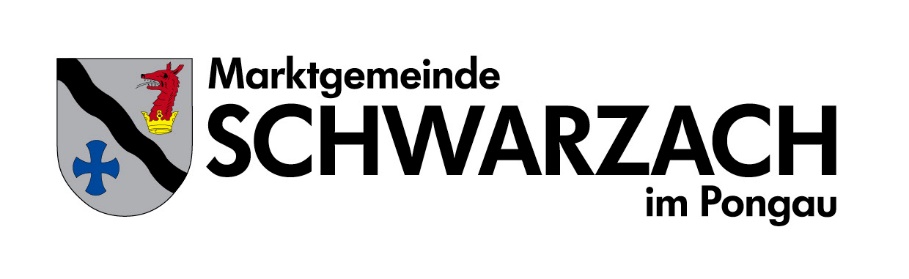 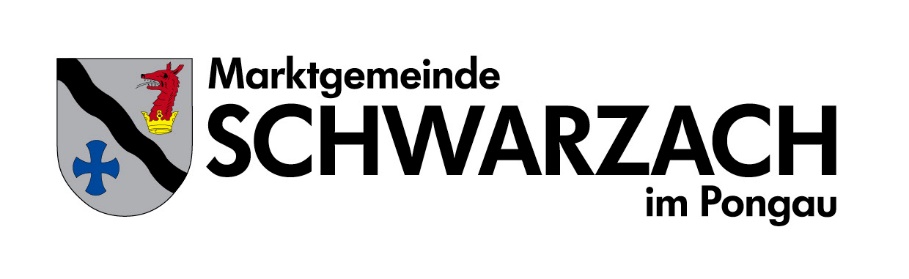 Schwarzach im Pongau, 2023-01-12Abgabenerklärung für die besondere Nächtigungsabgabe (Ferienwohnung) für den Zeitraum:………………………………………….Die Eigentümer bzw. Nutzungsberechtigten haben für das laufende Kalenderjahr bis zum 15. Jänner des Folgejahres eine Abgabenerklärung einzureichen und den sich daraus ergebenden Betrag bis zum 15. Februar zu entrichten.Für die Wohnung besteht keine Pflicht zur Entrichtung der Abgabe, dadie Wohnung seit ……………………………….. als Hauptwohnsitz verwendet wird.Name und Geburtsdatum des Nutzers/Mieters:……………………………………………….Ich versichere, alle Angaben richtig und vollständig gemacht zu haben. Ich nehme zur Kenntnis, dass die Abgabenerklärung überprüft wird und dass wissentlich unrichtige oder unvollständige Angaben gemäß Salzburger Nächtigungsabgabengesetz eine Verwaltungsübertretung darstellen.…………………………………………………                               …………………………………..Ort, Datum							         UnterschriftEigentümer:Name, Adresse, PLZ, OrtAdresse Ferienwohnung:AdressexZutreffendes in der 1. Spalte ankreuzen.bis 30. 04. 2023ab 01.05.2023für Ferienwohnungen mit mehr als 130 m² Nutzfläche570,00646,00für Ferienwohnungen mit mehr als 100 m² Nutzfläche540,00612,00für Ferienwohnungen mit mehr als 70 m² Nutzfläche450,00510,00für Ferienwohnungen mit mehr als 40 m² Nutzfläche390,00442,00für Ferienwohnungen bis einschl. 40 m² Nutzfläche300,00340,00für dauernd abgestellte Wohnwägen195,00221,00